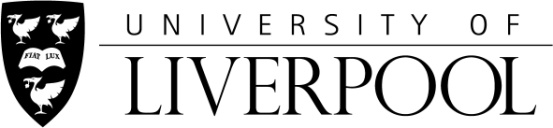 Template for the Approval of a New Articulation Route from XJTLU to Undergraduate Programmes at UoLPART A: PROGRAMME/ARTICULATION ROUTE DETAILSPART A: PROGRAMME/ARTICULATION ROUTE DETAILSPART A: PROGRAMME/ARTICULATION ROUTE DETAILSTitle of UoL programme:Title of UoL programme:Programme type:Programme type:New programme                                                             Existing programme 	                                Changes required                                                  No modifications       ModificationsIf there will be changes to the programme, please complete a Development of Existing Provision Proposal Form clearly indicating that the proposal relates to XJTLU and explain how the proposed changes are essential to creating the articulation route.ModificationsIf there will be changes to the programme, please complete a Development of Existing Provision Proposal Form clearly indicating that the proposal relates to XJTLU and explain how the proposed changes are essential to creating the articulation route.Entry award (E.g. BA Hons):Entry award (E.g. BA Hons):Level 1 Department/School:Level 1 Department/School:Level 2 School/Institute:Level 2 School/Institute:Other contributors from within the University of Liverpool:	Other contributors from within the University of Liverpool:	Professional accreditation:Professional accreditation:Director of Studies:Director of Studies:Title of XJTLU programme in new articulation route:Title of XJTLU programme in new articulation route:Date of first UoL intake of XJTLU 2+2 studentsDate of first UoL intake of XJTLU 2+2 studentsExpected student numbersExpected student numbersRationale for introduction of new articulation route:Please include explanations on academic mapping and how additional student numbers from XJTLU will be managed.Rationale for introduction of new articulation route:Please include explanations on academic mapping and how additional student numbers from XJTLU will be managed.XJTLU agreement*Does the corresponding department/school at XJTLU agree with the establishment of this new articulation route?XJTLU agreement*Does the corresponding department/school at XJTLU agree with the establishment of this new articulation route?Yes*  *Please append XJTLU written agreementPART B: APPROVAL/ENDORSEMENTPART B: APPROVAL/ENDORSEMENTPART B: APPROVAL/ENDORSEMENTCurriculum  Board endorsementChair of CB: ___________________________Signature (Chair of CB): _________________Date: _____________Chair of CB: ___________________________Signature (Chair of CB): _________________Date: _____________Level 1 endorsement(for completion by the Level 1 Head of Department/School)I confirm that the proposal has been discussed with the Director of Studies and that agreement has been reached on the establishment of a new articulation route to XJTLU.Name: ____________________________Signature (Head of Department/School): __________________Date: _____________I confirm that the proposal has been discussed with the Director of Studies and that agreement has been reached on the establishment of a new articulation route to XJTLU.Name: ____________________________Signature (Head of Department/School): __________________Date: _____________School Scrutiny Panel approvalChair of SSP: ___________________________Signature (Chair of SSP): _______________	Date: _____________Chair of SSP: ___________________________Signature (Chair of SSP): _______________	Date: _____________Level 2 endorsement*(for completion by the Level 2 Dean of School/Institute)I confirm that the proposal has been discussed with the Dean of School/Institute and that agreement has been reached on the establishment of a new articulation route to XJTLU, the resource requirements and the management of additional student numbers.Name: ____________________________Signature (Dean of School/Institute):__________________Date: _____________I confirm that the proposal has been discussed with the Dean of School/Institute and that agreement has been reached on the establishment of a new articulation route to XJTLU, the resource requirements and the management of additional student numbers.Name: ____________________________Signature (Dean of School/Institute):__________________Date: _____________